Подпись представителя команды                                                Подпись представителя команды                                   ______________________   (_______________________ )      ______________________   (____________________ )Судья          _______________________________________________________________________________________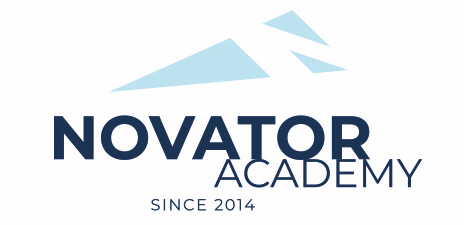 ПРОТОКОЛ  № 24Воз. категория  2012Стадион:    «Манеж стадиона Арена Химки»	«13» Ноября 2021 г.   15:00      ДФК ОлимпСШОР Химки-252№ФИОСтМячиКарт№ФИОСтМячиКарт1Аленин Владимир2112Афонин Прохор3Ахмади Асил Заир4Жилин Денис5Каменский Климент6Кухленко Глеб7Левшин Марк18Лигум Илья9Процко Константин110Родиошкин Артем111Соловьев Савелий12Хоперский Михаил13Шестипёров РоманОфициальные представители командОфициальные представители командОфициальные представители командОфициальные представители командОфициальные представители командОфициальные представители командОфициальные представители командОфициальные представители командОфициальные представители командОфициальные представители команд№ФИОДолжностьДолжностьДолжность№ФИОДолжностьДолжностьДолжность1Филиппович Игорьтренертренертренер.тренертренертренер2